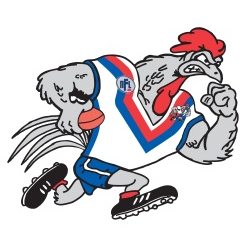 Nomination Form for the General Committee 2023/24NOMINEE DETAILSSurname: 				          First Name:  					_______Address: 					_____________________				__                                                                 Postcode__		________________________Phone (AH)						(BH)				_____________MOB) ___________________________________________________________________Email:		______________________________________________________________Statement of Interest and suitability: ___________________________________________ ________________________________________________________________________NOMINATION DETAILSNominated as:										________(i.e., Secretary, Treasurer, President, Vice President)Nominated By:			Signature:					Date	________Seconded By:			Signature:					Date:	________Consent of Candidate:								Date:	________The WPLFC General Committee is elected each year at the WPLFC Annual General Meeting.  Members may also be co-opted at other times throughout the year as required.  The General Committee is made up of WPLFC members.Compliance Checklist Current Working with Children’s Check (WWCC) Signed acknowledgment of responsibilities associated with WPLFCWest Preston Lakeside Football Club Inc.West Preston Lakeside Football Club Inc.